Ostereier zum AufhängenBastelanleitungWelche Materialien benötigen wir dazu?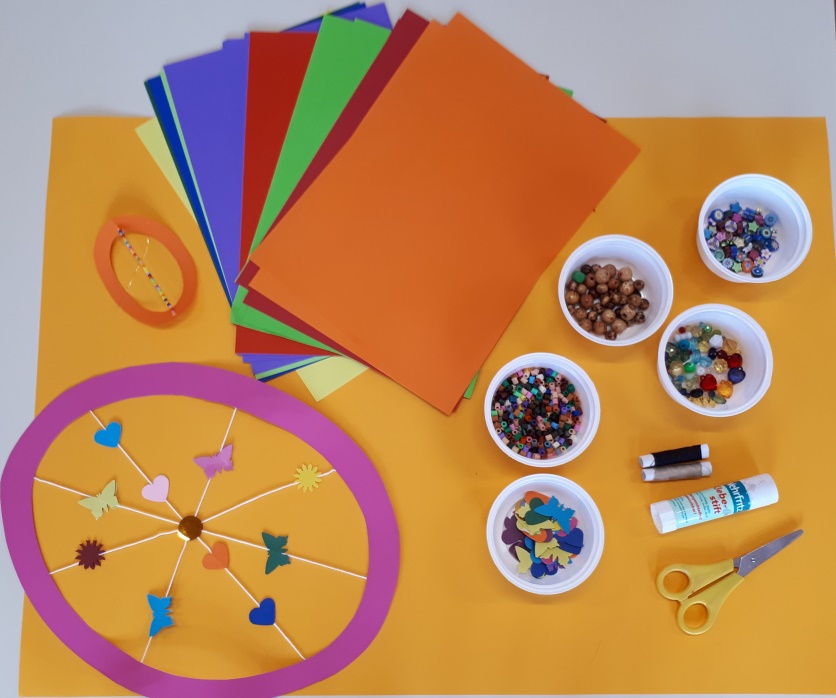 -Buntpapier nach Belieben-Bindfaden-Schere, Kleber-Perlen oder kleine Frühlingsmotive zum Verzieren-Locher, BleistiftSchritt 1: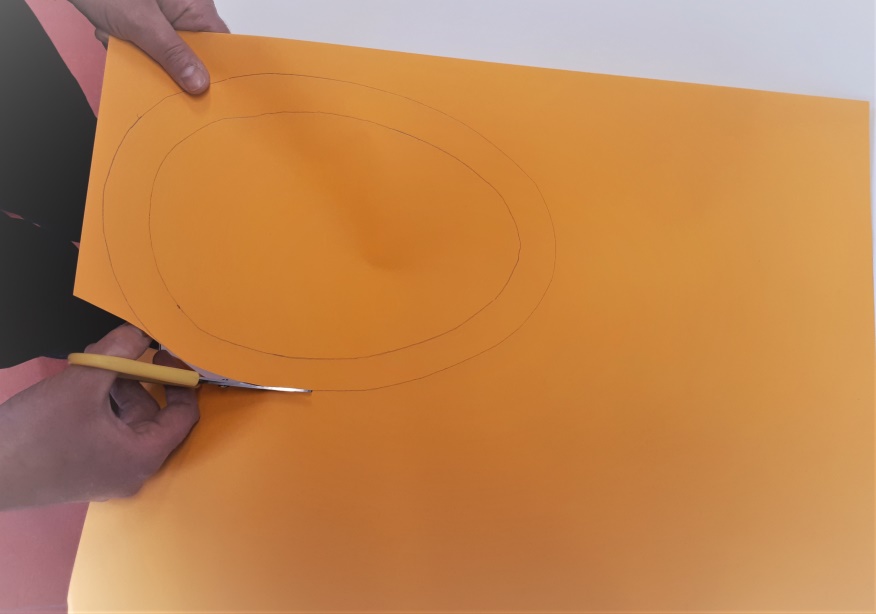 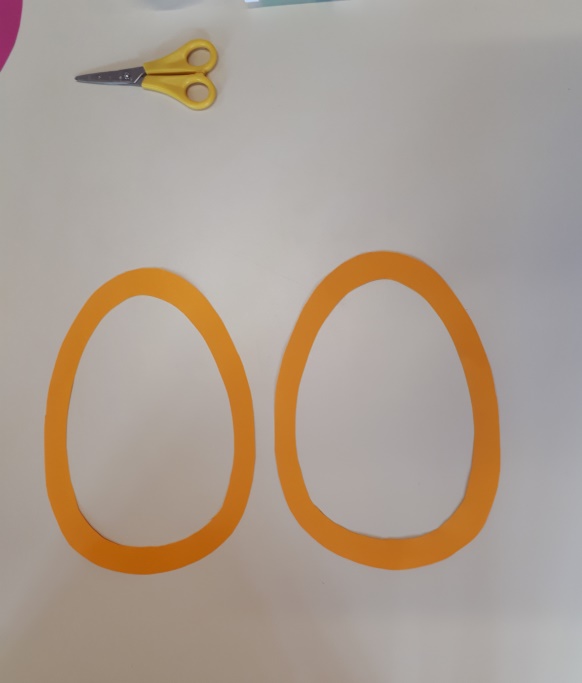 -Buntpapier in der Mitte falten-frei Hand oder mit einer Schablone ein Osterei mit Bleistift darauf zeichnen-Form ausschneidenSchritt 2: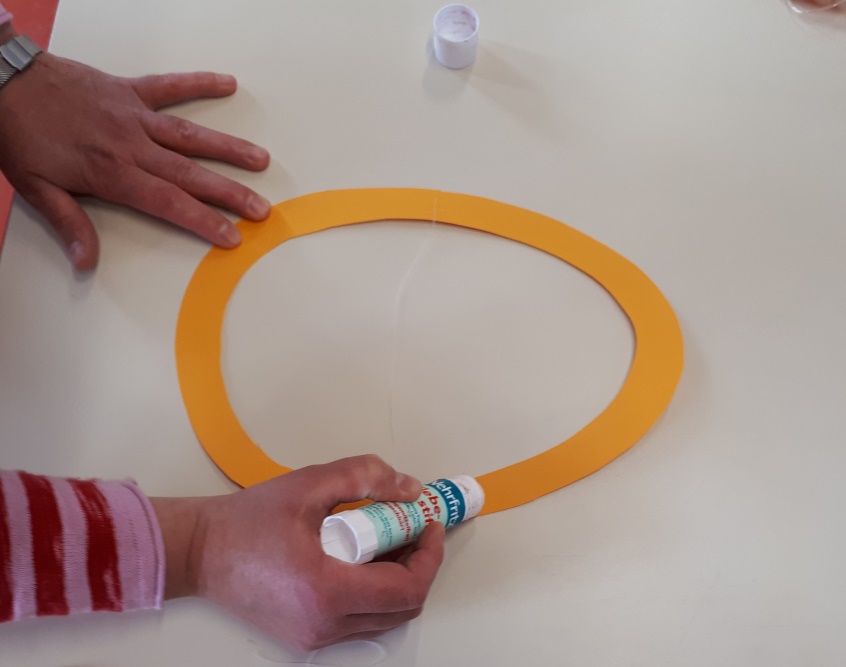 -Bindfaden mit Klebestift auf einer Eierhälfte wie ein Spinnennetz befestigenSchritt 3: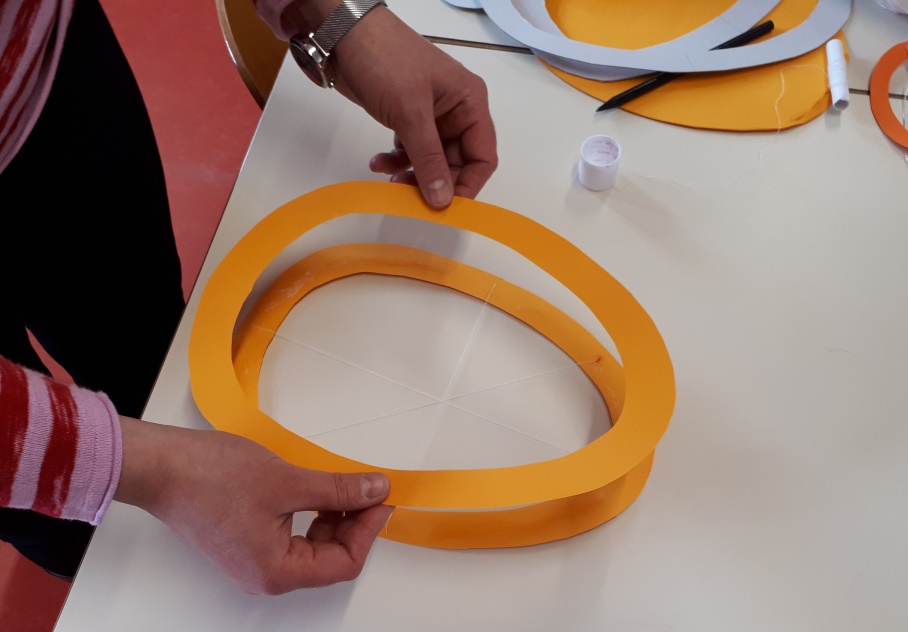 -andere Eierhälfte obendrauf klebenSchritt 4: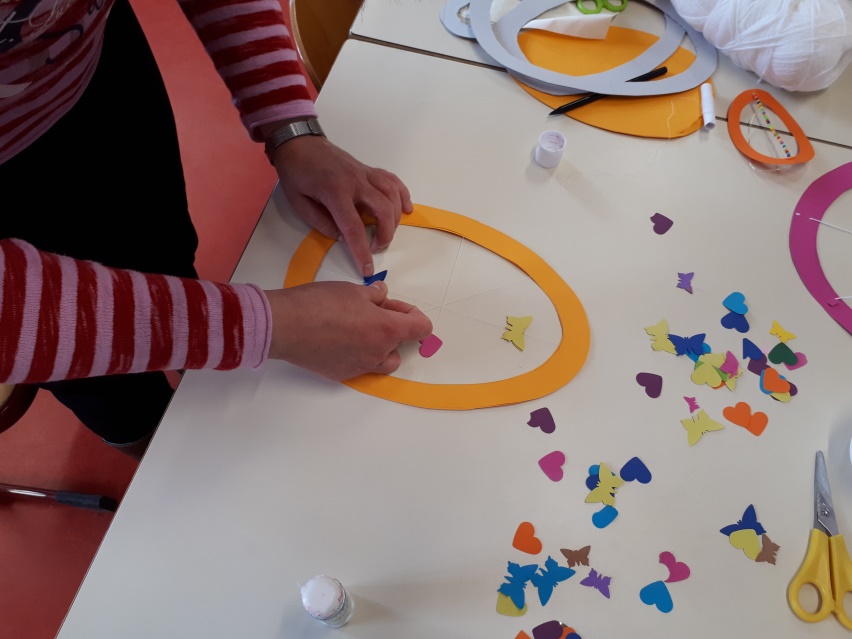 -Frühlingsmotive auf den Bindfäden mit Kleber befestigenSchritt 5: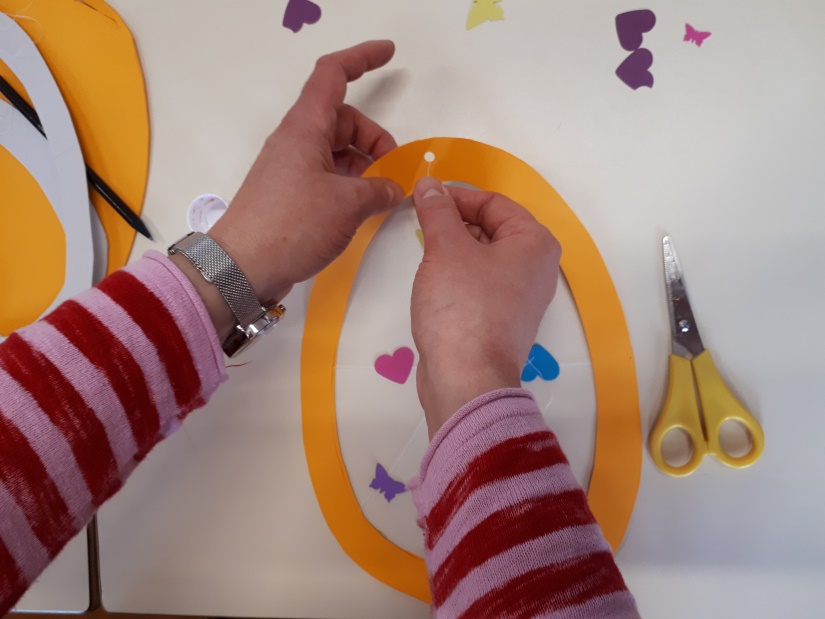 -mit dem Locher ein Loch oben in das Ei lochen-Bindfaden zum Anhängen durchfädeln und verknotenFertig ist eure Osterdeko! 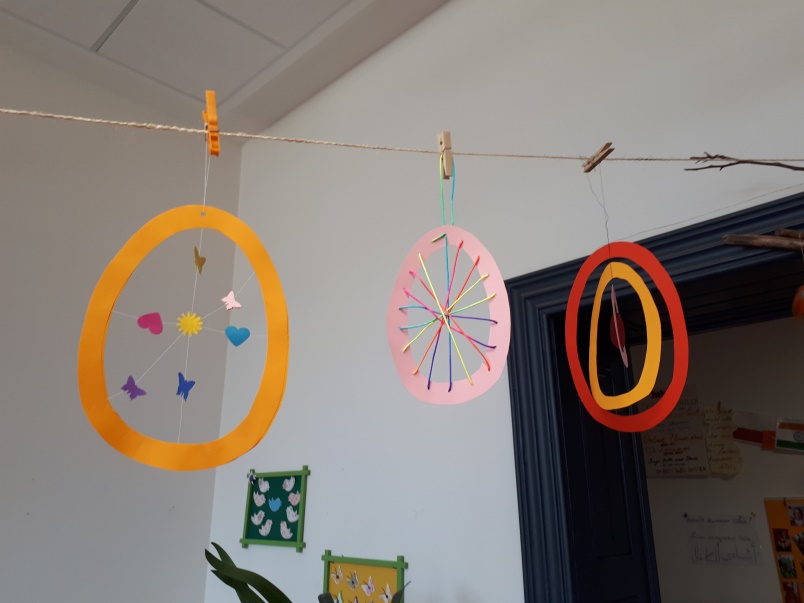 Auf dem Bild seht ihr verschiedene Varianten, die ihr ausprobieren könnt.Viel Spaß beim Nachbasteln und eine schönes Osterfest, wünscht euch Euer Hort-„Sudenburg“- Team!